Czwartek  30.04Zadanie 1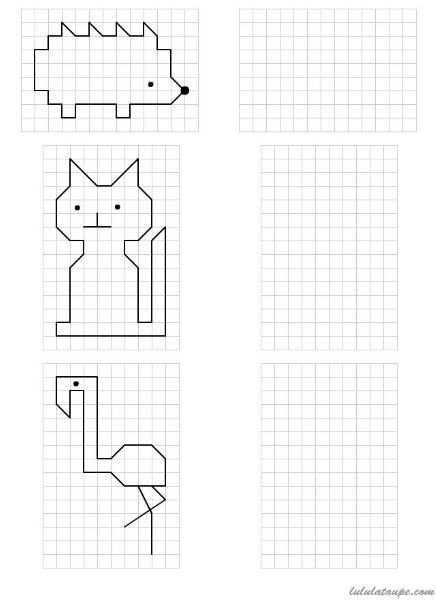 Zadanie 2Uzupełnij brakujące liczby. Powodzenia 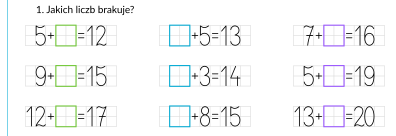 